.Intro: 16 CountsSec 1: Step Side, Hold, Ball Cross, Step Side, Back Rock, Recover, Shuffle 1/2 Turn LSec 2: Step Back, Touch Across, Step fwd, Scuff, Cross, 1/4 Turn L, Chasse LeftSec 3: Cross Rock, Recover, & Cross, Point, Behind, Side, Cross ShuffleSec 4: Point, Hold, & Point & Point, Back Rock, Recover, 1/4 Turn R, TouchStart AgainTag: After the 4th wall 12 o'clockStep Side, Touch with a Hip Bump X2, Rock fwd, Recover, 1/2 Turn R, Step TogetherStep Side, Touch with a Hip Bump X2, Rock fwd, Recover, 1/2 Turn R, Step TogetherContact: marja42@kpnmail.nl / co4ol72@kpnmail.nlCross My Heart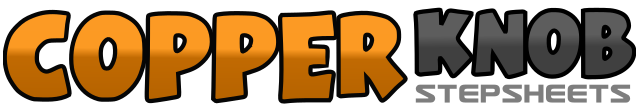 .......Count:32Wall:2Level:Improver.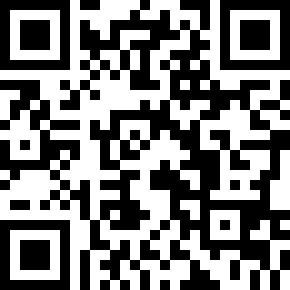 Choreographer:Marja Urgert (NL) & Jan Van Tiggelen (NL) - June 2019Marja Urgert (NL) & Jan Van Tiggelen (NL) - June 2019Marja Urgert (NL) & Jan Van Tiggelen (NL) - June 2019Marja Urgert (NL) & Jan Van Tiggelen (NL) - June 2019Marja Urgert (NL) & Jan Van Tiggelen (NL) - June 2019.Music:Cross My Heart - Cato SandenCross My Heart - Cato SandenCross My Heart - Cato SandenCross My Heart - Cato SandenCross My Heart - Cato Sanden........1-2RF. Step to R side - Hold&3-4LF. Step on the ball of the foot next to RF - LF. Cross over RF - LF. Step to L side5-6RF. Rock back - LF. Recover7&8Shuffle 1/2 turn L stepping R,L,R  (6:00)1-2LF. Step back - RF. Touch toe across LF3-4RF. Step fwd - LF. Scuff diagonal R fwd5-6LF. Cross over RF - RF. 1/4 Turn L step back  (3:00)7&8LF. Step to L side - RF. Close beside LF - LF. Step to L side1-2RF. Cross rock over LF - LF. Recover&3-4RF. Step to R side - LF. Cross over RF - RF. Point toe to R side5-6RF. Cross behind LF - LF. Step to L side7&8RF. Cross over LF - LF. Step to L side - RF. Cross over LF1-2LF. Point toe to L side - Hold&3&4LF. Step beside RF - RF. Point toe to R side - RF. Step beside LF - LF. Point toe to L side5-6LF. Rock back - RF. Recover7-8LF. 1/4 Turn R step to R side - RF. Touch toe beside LF  (6:00)1-2RF. Step to R side - LF. Touch toe beside RF and bump hip to L3-4LF. Step to L side - RF. Touch toe beside LF and bump hip to R5-6RF. Rock fwd - LF. Recover7-8RF. 1/2 Turn R stap fwd - LF. Step beside RF  (6:00)1-2RF. Step to R side - LF. Touch toe beside RF and bump hip to L3-4LF. Step to L side - RF. Touch toe beside LF and bump hip to R5-6RF. Rock fwd - LF. Recover7-8RF. 1/2 Turn R stap fwd - LF. Step beside RF  (12:00)